Ohio UniversityUniversity Curriculum CouncilApril 27, 2021Microsoft TeamsPresent: Benjamin Bates, Mohammed Bhutta, Gordon Brooks, Kathleen Brown, Sherleena Buchman, Howard Dewald, Jim Dyer, Kristine Ensign, Timothy Goheen, Katherine Hartman, Sara Hartman, Chris Hayes, Sara Helfrich, Pramod Kanwar, David Koonce, Zaki Kuruppalil, April Loudner-Maffin, Sally Marinellie, Deborah McAvoy, Jim McKean, Beth Novak, Ruth Palmer, Connie Patterson, Sarah Poggione, Beth Quitslund, Nukhet Sandal, Jennifer Smith, Bärbel Such, Loralyn Taylor, Edna Wangui, Lijing YangAbsent: Salome Aluso, Kelly Broughton, Shea Burden, Carey Busch, Ian Carter, Catherine Cutcher, Cary Frith, Bayyinah Jeffries, Yang Li, Hannah Nissan, Andrew Pueschel, Devin SudmanGuests:  Debra Benton, Kamile Geist, Nicole WilliamsonCall to Order: Benjamin Bates called the meeting to order at 3:00 p.m.Approval of Minutes: The April 13, 2021 meeting minutes were approved.Associate Provost for Faculty & Academic Planning: Howard DewaldUCC items that need Board of Trustee approval are due June 1.The Ohio Department of Higher Education has asked the President and Provost to sign the Ohio GI Promise.There was a recent meeting of the Ohio Guaranteed Transfer Pathways steering committee.Reviewed progress made and challenges with curricular matters.The business OGTP is being revised. The ODHE may be in favor of different pathways for different institutions.Materials submitted to the ODHE since the last meeting are beginning to receive approval.Program Committee Report: Connie Patterson, ChairPROGRAM CHANGESScripps College of CommunicationProgram Code: AA5013 (Approved)Program Name: Electronic MediaDepartment/School Name: Media Arts and Studies Contact: Brian PlowThe change in the Electronic Media program will align it with BRICKS General Education. This change removes reference to the Tier II General Education curriculum in the Non-major Required Course section. There is no change in required credit hours. In the Non-major Required Course section, subrequirements #3, #4 and #5, are being removed because students will complete such coursework through the completion of BRICKS General Education. This change also removes any reference and course option pertaining to Tier II General Education. Subrequirement #1 will change to include JOUR1330 instead of COMS1030. COMS1010 will remain as an option.College of Fine ArtsProgram Code: BM5105 (Approved)Program Name: Music CompositionDepartment/School Name: Music Contact: Matthew JamesPropose to eliminate MUS3040 (Instrumentation) from the Music Composition curriculum beginning with the Fall 2021 semester. The content of this course will be absorbed in two other Music Composition Courses, MUS4550 (Basic Conducting) and MUS4050 (Orchestration). This proposal will result in the reduction of two credit hours for the Music Composition Major. College of Fine ArtsProgram Code: BM5107 (Approved)Program Name: Music Education- Instrumental EmphasisDepartment/School Name: Music Contact: Matthew TalbertWe propose to eliminate MUS 3040 (Instrumentation) from the music education curriculum beginning with the Fall 2021. The content of this course will be absorbed in two other music education courses (MUS 4550 – Basic Conducting) and (MUS 4560 – Instrumental Conducting). This proposal will result in the reduction of credit hours by 2 for the Instrumental Music Education major. College of Health Sciences & ProfessionsProgram Code: AA5018 (Approved)Program Name: Environmental Engineering TechnologyDepartment/School Name: Social and Public Health Contact: Sally MarinellieThe change in the Environmental Engineering Technology Major program will more seamlessly align with the BRICKS. The change reduces required non-major Tier III (now BRICKS) from 4 to 3. The change reduces total credit hours from 62-64 to 61-63 credit hours (depending on courses taken).College of Health Sciences & ProfessionsProgram Code: DP8140 (Approved)Program Name: Doctor of Physical TherapyDepartment/School Name: Rehabilitation and Communication Sciences  Contact: Sally MarinellieNew accreditation standards (according to CAPTE) require all students to have material taught in PT 8771, Manual Therapy for the Spine. This will change our program credits from 138 to 142. College of Health Sciences & ProfessionsProgram Code: CTPAHW (Approved)Program Name: Performing Arts Health & WellnessDepartment/School Name: Applied Health Sciences and Wellness  Contact: Jeff Russell1. AT 3690 was renumbered to AT 2960 in fall 2020, so we are requesting that this number change be reflected in the certificate.2. Two of the NUTR courses (1500, 1510) in the certificate have been dropped by the Nutrition Division and a third one that was used for substitution (NUTR 3230) is only taught in the summer, an unsatisfactory option for nearly all students. Additionally, whereas at present there is no exposure to psychology/mental health—a very important topic in performing arts health, wellness, and healthcare—we propose to add PSY 1010. This change will increase the miminum hours required from 15 to 16 because NUTR 1500 and 1510 were each 1 hour, while PSY 1010 is 3 hours.College of Health Sciences & ProfessionsProgram Code: AA2342 (Approved)Program Name: Associate in NursingProgram Code: BS1221 (Approved)Program Name: Nursing (Traditional)Program Code: BS1203 (Approved)Program Name: Baccalaureate Nursing (RN to BSN)Department/School Name: Nursing Contact: Sherleena BuchmanThe proposed changes are in response to a required change at OHIO to the general education requirements. The three undergraduate programs have meet with the general education committee on multiple occasions to ensure that the proposed changes will meet the new OHIO requirements across all three undergraduate programs. All changes across the School of Nursing program will need to be sent to our Accrediting bodies as well as the Ohio Board of Nursing.New general education requirement added: Arch Constructed World- student choice; Changes to four existing courses to add in the Bridges in the Traditional program; Four new courses added to the RN to BSN program to meet the Bridges requirement; Dropped the Soc 1000 course from undergraduate requirement due to new general education requirements; and dropped CSF 2710 from the Associate program due to course not being changed to general education course. The full comparison chart for all three tracks are in OCEAN 1.9. College of Arts & Sciences Program Code: BS4240 (Approved)Program Name: Geography- Environmental Pre-LawDepartment/School Name: GeographyContact: Gaurav SinhaWe are proposing four changes in response to changing course offerings both within Geography and other units, and to streamline the major for students. The changes include: 1) GEOGRAPHY REGIONAL COURSE: Students will now be required to take one Regional Geography course. All regional courses are offered regularly and are required for all of our other majors with the exception of Meteorology. 2) CORE COURSES: Core courses will change such that students will be required to take GEOG 3430 (Global Issues in Environmental Geography) OR GEOG 4470 (Natural Resource Conservation) rather than both. This is a in response to staffing changes and will ensure that required courses will be available to students. 3) CORE ELECTIVES: Core electives are being updated to allow students more flexibility. The following courses are being added to the list of core electives: GEOG 3150, GEOG 3430, GEOG 4450, and GEOG 4470. 4) EXTRADEPARTMENTL SUPPORTING COURSES: We propose three changes to our extradepartmental course requirements: a. The Chemistry requirement will be eliminated. b. The Social Science requirement will be eliminated. c. The Reasoning requirement is being reduced from two courses to one course, and COMS 2150 - Argumentative Analysis and Advocacy Credit will be eliminated from the list of possible courses. The number of total hours within the major will not change, and there will be no major impact to any other program.College of Arts & Sciences Program Code: BS3321 (Approved)Program Name: Geological Sciences Department/School Name: GeologyContact: Alycia StigallWe propose a program change in the B.S. degree in Geological Sciences (BS3321) to update the curriculum to align with BRICKS and modernize the field methods component of the major. Currently students are required to complete GEOL 4960 (Field Geology). We propose to replace this course with a pair of courses: GEOL 4650 Geologic Methods (which will be aligned as a BRICKS Capstone) and GEOL 4610 Regional Field Geology (which will be aligned as a BRICKS Learning & Doing course). There are no changes to the total hours required for the major and will not impact any other academic units in the university.Patton College of Education Program Code: BS6175 (Approved)Program Name: Middle Childhood Education Math & Social Studies Department/School Name: Teacher EducationContact: Lisa HarrisonChanges were made to required Math content coursework which included a substitution for a previously required course (MATH 1500 for MATH 2500), removal of another course (MATH 3000), and MATH 1101 changed from 3 credit hrs. to 4 credit hrs. These changes reflect content alignment with the Middle Childhood Mathematics Ohio Assessment of Educators licensure exam required to earn a Middle Childhood math license. The course number of EDCS 3010 was changed to EDCS 2010. GEOG 1200 was replaced with GEOG 1100 for the Geography elective within the major. This results in a decrease of 3 credit hours.  Patton College of Education Program Code: BS6176 (Approved)Program Name: Middle Childhood Education Science & Social Studies Department/School Name: Teacher EducationContact: Lisa HarrisonThe course number of EDCS 3010 was changed to EDCS 2010. GEOG 1200 was replaced with GEOG 1100 for the Geography elective within the major. There is no change to credit hours.Patton College of Education Program Code: BS6177 (Approved)Program Name: Middle Childhood Education Math & Science Department/School Name: Teacher EducationContact: Lisa HarrisonChanges were made to required Math content coursework which included a substitution for a previously required course (MATH 1500 for MATH 2500), removal of another course (MATH 3000), and MATH 1101 changed from 3 credit hrs. to 4 credit hrs. These changes reflect content alignment with the Middle Childhood Mathematics Ohio Assessment of Educators licensure exam required to earn a Middle Childhood math license. The course number of EDCS 3010 was changed to EDCS 2010. This results in a decrease of 3 credit hours.  Patton College of Education Program Code: BS6178 (Approved)Program Name: Middle Childhood Education Language Arts & Social Studies  Department/School Name: Teacher EducationContact: Lisa HarrisonThe course number of EDCS 3010 was changed to EDCS 2010. GEOG 1200 was replaced with GEOG 1100 for the Geography elective within the major. Several Language Art content courses were changed at the request of the English Department due to the change of their course offerings and development of new courses. The course number of EDCS 3010 is changed to EDCS 2010. There is no change in required credit hours. Patton College of Education Program Code: BS6179 (Approved)Program Name: Middle Childhood Education Language Arts & Science  Department/School Name: Teacher EducationContact: Lisa HarrisonThe course number of EDCS 3010 was changed to EDCS 2010. Several Language Art content courses were changed at the request of the English Department due to the change of their course offerings and development of new courses. The course number of EDCS 3010 is changed to EDCS 2010. There is no change in required credit hours.Patton College of Education Program Code: BS6180 (Approved)Program Name: Middle Childhood Education Language Arts & Math Department/School Name: Teacher EducationContact: Lisa HarrisonChanges were made to required Math content coursework which included a substitution for a previously required course (MATH 1500 for MATH 2500), removal of another course (MATH 3000), and MATH 1101 changed from 3 credit hrs. to 4 credit hrs. These changes reflect content alignment with the Middle Childhood Mathematics Ohio Assessment of Educators licensure exam required to earn a Middle Childhood math license. Several Language Art content courses were changed at the request of the English Department due to the change of their course offerings and development of new courses. The course number of EDCS 3010 is changed to EDCS 2010. This results in a 3 credit hour decrease. Patton College of Education Program Code: BS6307 (Approved)Program Name: Integrated Mathematics Department/School Name: Teacher EducationContact: Matt Felton KoestlerThese changes were made in discussion with faculty from the math department, including the department chair. We are removing the requirement for MATH 3000 History of Mathematics (3cr) because the math department cannot guarantee that they can offer it on a regular basis. Instead we are listing it as a recommended elective. We are adding MATH 3060 Introduction to Mathematical Reasoning, Problem Solving, and Proof (3cr) as a recommended elective. Currently the major requires math electives at 3300 or above. This would allow MATH 3060 to count as an elective as well. We are also noting that EDCS 3010 Education and Cultural Diversity (3cr) was recently renumbered to EDCS 2010 (same name and credits) as part of a course change to align with BRICKS.FIRST READING- NEW PROGRAM/ CERTIFICATECollege of Fine Arts Program Code: CTXX5G (Provisionally approved for 2 weeks-5/11/21)Program Name: Arts in Health Department/School Name: Interdisciplinary ArtsContact: Kamile GeistThe Arts in Health Graduate Certificate is available for any graduate student (degree or non-degree seeking) at Ohio University who is interested in learning about and experiencing firsthand the positive impact the Fine Arts can have on health. Students will have opportunities to learn about and experience all the Fine Arts mediums through classroom experiences and through on-site experiential learning. The certificate is designed for students and working professionals from across academic disciplines and health professions to learn together about the world of Arts in Health. The certificate requires students to take 4 graduate courses, a minimum total of 12 credit hours. The certificate will require:IART 5801 An Introductio to Arts in Health (3 credits)IART 5802 Arts in Health Community Project (3 credits)Electives (2)2 – 3-credit hour graduate electives: Chosen from existing courses that have been pre-approved as elective choices for the Arts in Health certificate including: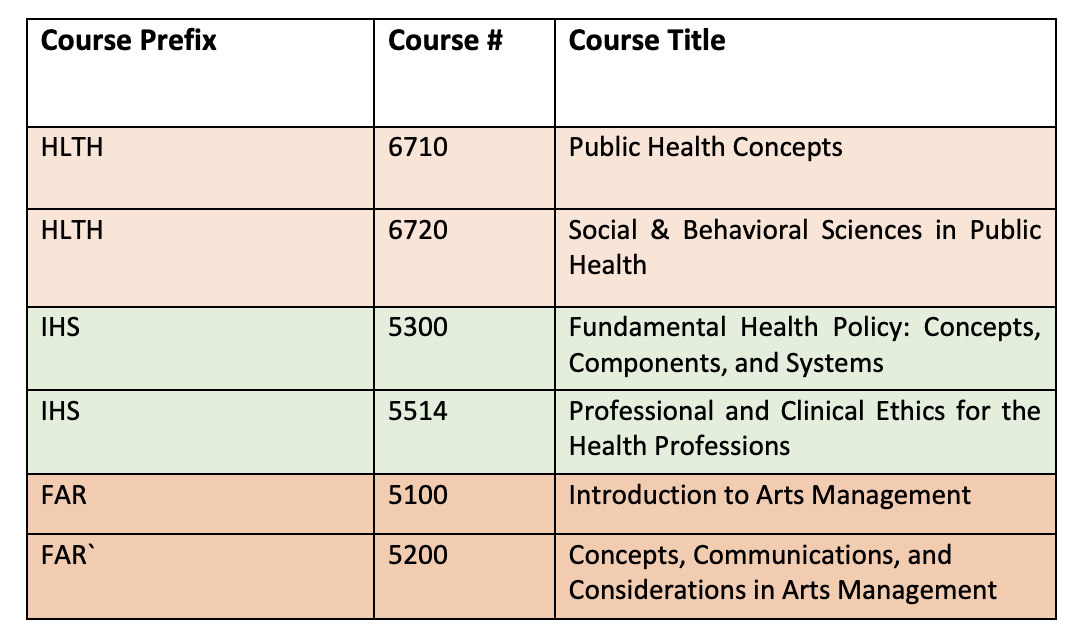 Administrative support to recruit students and to administer the program will be provided by the School of Interdisciplinary Arts (IARTS) within the College of Fine Arts. IARTS will be the host school for the new Arts in Health courses and graduate certificate.EXPEDITED REVIEWPatton College of Education Program Code: BS6316Program Name: Mild-Moderate Educational Needs  Department/School Name: Teacher EducationContact: Jen NewtonProgram Code: BS6317Program Name: Moderate-Intensive Educational Needs  Adding EDSP 3710 updating coursework to better align with accreditation standards, noting that EDCS 3010 has been renumbered as EDCS 2010 in response to BRICKS, and correcting an error in the catalog (ECED 2300 is not part of their coursework and is not currently included in DARS). There is no change in credit hours.Patton College of Education Program Code: PH6856Program Name: Science Education  Department/School Name: Teacher EducationContact: Danielle DaniThree specialization courses are added to the program: EDTE 7400, EDTE 8923, and EDTE 8941. This does not change required credit hours but rather provides specificity in courses that partially fulfill required science specialization areas.College of Fine Arts  Program Code: OR5199Program Name: Conducting Minor  Department/School Name: MusicContact: William TalleyStudents in the program are currently required to take either Instrumentation (MUS 3040) or Vocal Pedagogy (MUS 4585) so that they have a firm understanding of the characteristics of the instruments or voices in their ensembles. Instrumental Methods and Materials (MUS 3631) will provide similar instruction. Additionally, content related to scoring for instruments will be covered in the program’s conducting courses, MUS 4550, MUS 4560 and MUS 4590. Since MUS 3631 is a 3 CR course, students who take it will only need 4 elective credits to fulfill the 15 CR minimum for the degree.College of Fine Arts  Program Code: BF5155Program Name: BFA in Film  Department/School Name: FilmContact: Ofer EliazAdd course ART 1240: Visual Art in Practice and Theory: Critical Perspectives as an option for students during their Freshmen year. Students will be able to choose ART 1240: Visual Art in Practice and Theory: Critical Perspectives, or IART 1170: Intro to the Arts: Arts in Contexts, or ART 1100: Seeing and Knowing the Visual Arts.College of Health Sciences & Professions   Program Code: MS8174Program Name: Master of Science in Athletic Training (Professional)Department/School Name: Applied Health Sciences and Wellness Contact: Kristine EnsignWe are requesting expedited review of the proposed program changes. Each year the division of athletic training reviews the admissions process to identify ways to strengthen the application process and/or improve the number applications received for the program. This year we have identified several changes that will align us with other professional athletic training programs (make us more competitive) and decrease the barriers to applying while maintaining the standards set forth by the Commission on Accreditation of Athletic Taining Education (CAATE). We intend to change the requirements for the GRE, number of letters of recommendation, observation hours, CPR/AED requirement, and number of semester hours required for biology, human anatomy, physics, chemistry, and psychology.NOTIFICATIONSSECOND READING: ApprovedUniversity College- see two memos on Programs Committee websiteThis memo outlines the intent to form a new department in University College, the Department of Applied Sciences and Professions, effective July 1, 2021. The decision to form a department was made by interim dean Carey Busch after several discussions with the RHE faculty who were realigned to UNC in August 2020. The primary purpose of creating this department is to create the structure currently lacking to address the needs of the faculty and programs recently realigned as part of One Ohio.Several meetings were held during the fall semester which included the faculty, the dean, assistant dean for advising and student services and the director of degree programs. The purpose of these meetings was for UNC dean and staff to develop a better understanding of the new programs and subjects as well as the faculty developing a better understanding of UNC with the goal of providing a foundation for determining opportunities and making informed, strategic decisions. While discussions have been productive the lack of a formal department and ability to name a department chair has become a hindreance our ability to develop appropriate governance and support to the new programs and subjects. The new department will include the following degrees:Bachelor of Applied and Technical StudiesAssociate of Science in Law Enforcement Technology,Associate of Technical Studies In addition to the above amed degrees, the department will include two subject areas:Real EstateOffice Administration TechnologyFIRST READING- CERTIFICATE RELOCATION- Three memos on the Programs Committee website.The College of Health Sciences and Professions is requesting a location change from the Department of Interdisciplinary Studies (DIHS) to the Department of Social and Public Health (DSPH) for the following certificates:Gerontology Certificate (CTGERO)Appalachian Studies Certificate (CTAPSU)Gerontology Certificate (CTGERG)The coordinator and primary course instructor for gerontology courses is housed in DSPH. Additionally, the undergraduate gerontology certificate content is closely aligned with the Child and Family Studies (CFS) degree program, which is housed in DSPH. We do not anticipate any disadvantages for students and faculty (including pre-tenure faculty). Discussion between chairs and faculty members in the departments resulted in agreement for this location change for these three certificates.  NOTIFICATION- PROGRAM SUSPENSIONBA1914 French Tutorial- The Department of Modern Languages no longer has the capacity or faculty resources to support the high level of one-on-one tutorials necessary for the French program. No faculty will be impacted by this deactivation. There is currently only one student in the program, and she will be able to complete the degree without changes. MAJOR CODE CLEAN UP:During Q2S, the Counselor Education program reduced the number of major codes to more accurately reflect the program offerings. In an effort to clean up unused major codes in our program, I’m writing to request that ME6301 and ME6297 be inactivated. Master’s students in the Counselor Education program have the option of selecting from one of the following active codes: ME6278 Clinical Mental Health CounselingME6324 Clinical Mental Health/ Clinical Rehabilitation CounselingME6274 School CounselingME6298 Clinical Mental Health/School CounselingThere are no impacts to students or faculty as these code have not been used since before 2012. FEEDBACK ON PROGRAMS COMMITTEE GUIDELINES & TEMPLATE- PROPOSED REVISIONS FOR 21-22Program Review Committee Report: Bärbel Such, ChairOn-Going Reviews AY 2020-21Civil Engineering – Second Reading (Approved)College of Business – Second Reading (Approved)Linguistics (follow up AY 17) – Second Reading (Approved)Chemical and Biomolecular Engineering – at Grad CouncilLijing Yang, Program Review Chair of Graduate Council - She is concerned about the elimination of the academic and global communication program. She brought up this concern at the last UCC meeting. The English program and the Graduate Student Senate representative also expressed their concerns for the elimination of this program, as it will hinder the English language development of Ohio University students, particularly international students. A resolution on the elimination of agency program was sent to Ben Bates.Bärbel Such, Chair – I don’t believe this issue affects the viability of the Linguistics program.Lijing Yang – I agree it doesn’t affect the viability of the program.Ben Bates, UCC Chair - We will return to this issue under new business.Completed Reviews AY 2020-21Applied Health Sciences and WellnessAviationEducational StudiesElectrical Engineering/Computer ScienceHuman and Consumer Sciences (follow up AY 17)Mechanical EngineeringUpcoming Reviews AY 2021-2212 programs notified Mar. 2, 2021first deadline: July 30, 2021 (potential external reviewers)Individual Course Committee Report: Sally Marinellie, Chair and Beth Quitslund, Co-ChairUpdated ICC guidelines: https://webcms.ohio.edu/faculty-senate/committees/individual-course-committee New CoursesCourse ChangesExpedited ChangesCourse DeactivationsGeneral Education Committee Report: Katie Hartman, ChairWe have switched to advising presentations. Hartman is available this summer for advising presentations. BRICKS summer workshop schedule includes four days with a $200 stipend for up to two courses. Workshops focus on course design, rubrics, and assessment.Even if a course has already been approved for BRICKS, faculty can still participant by filling out an assessment plan and work on the implementation of learning outcomes they changed. Sign-ups are available through Qualtrics.This fall there will be changes made to the General Education Assessment for a better sequence of what we are approving. The number of courses we have in a certain category will dictate when we want to assess those. We are working on a policy limited to courses with Ohio Transfer Module approval. We need to figure out in writing if a course is conditionally approved or pending, what does that mean. If it gets denied or disapproved twice, what does that mean? They are now in the process of consultations. Consultation with the Registrar and others are needed. They will hopefully share a draft at the May UCC meeting.Additional Ocean 3.0 BRICKS updates for this summer. Updates include adding a fourth component.Connie Patterson, Programs Committee Chair – She is exploring the use of the Ohio Open Library, which stores open access materials. It will potentially be a way to explore UCC documents. She will be reaching out to the chairs of UCC committees to schedule a meeting in mid-May for a demo. OIT was confident it could be ready for this fall. It would pose an opportunity to find materials without opening up multiple Word documents or PDFs.New Business: Ben Bates – A concern was raised at the previous meeting regarding the academic and global communication program, formerly ELIP at Ohio University. The program is something that is very valued by a large number of people. What is the UCC’s role with regard to this program? Even though it's called a program, it was never actually approved as a program because it isn’t degree-granting. Bates shared the Graduate Student Senate’s resolution in the chat.Gordon Brooks - The Faculty Handbook states that issues about program eliminations should be reported to the UCC.Katie Hartman – Is this a curricular matter or a staffing matter?Beth Quitslund – It’s curricular in the sense that a whole category of classes were eliminated, along with the faculty that taught them.Katie Hartman – It is related to number 4 in our charge in the Faculty Handbook, which is the addition, deletion, or changes in courses.Beth Quitlund – The courses are still on the books, but can’t be offered.David Koonce - There’s a set of ACG courses that can’t be offered because their faculty no longer exists. There may be dependencies in other curricula, explicit requirements or expectations of students that need leveling material. This burden is now being shifted to professors who are now going to have to work to bring their students up to speed for writing their thesis and dissertations or participating in the classroom as a TA so there are going to be some challenges with this elimination.Beth Quitslund - At least one program did explicitly require two of the ACG courses and the graduate admissions has long had a category where student’s funding is dependent upon taking one of the ACG courses. Students may need supplemental English instruction to ensure their own success and sometimes the success of their students if they are TAs.Katie Hartman -  It can be related to three of the UCC charges. A resolution or statement should be written for the UCC to endorse and vote upon. Ben Bates – The UCC provides recommendations to the Board of Trustees for programs and curricula. If a statement was prepared by the May 11 meeting it would go to the BOT in June. Lijing Yang and Gordon Brooks will write up a statement for the next UCC meeting, the rules can be suspended and the resolution voted upon. Katie Hartman – The emphasis seems to be on learning outcomes, which is solely in the UCC charge whether it’s a standalone program or integrated into another program. Ben Bates – The completed resolution or statement should be sent to Angie Brock and she will forward it to UCC members to be read prior to the May 11 meeting.Adjournment:The meeting adjourned at 4:02 p.m.Current Non-Major Required CoursesProposed Non-Major Required CoursesSection 2: Tier IIComplete at least 4 hours in Tier II requirements (2CP, 2FA, 2HL, 2SS recommended).Section 2: BRICKS Complete at least 3 hours from one of the following: • Humanities: Arts • Humanities: Texts and Contexts • Social or Behavioral Science • Connected World Note: Courses used to meet other program requirements may be reused to meet this requirement.CurrentCurrentProposedProposedReasonReasonReasonReasonRequirementCrCrRequirementRequirementCrGEOG 120033GEOG 1100GEOG 11003Proposed replacement course aligns with BRICKSEDCS 301033EDCS 2010EDCS 20103Course was renumbered to align with BRICKSJunior Composition33ENG 2800: Expository Writing and the Research PaperENG 2800: Expository Writing and the Research Paper3Based on request of English Department. Replaces J requirement; serves as Advanced Writing Course under new Gen Ed1 required ENG 2010: Introduction to Prose Fiction and Nonfiction ENG 2020: Introduction to Poetry and Drama33Based on request of English Department. Prioritizing genre coverage in specific context of American Literature surveys1 required ENG 3210: American Literature to 1865 ENG 3220: American Literature 1865- 1918 ENG 3230: American Literature 1918- present332 required ENG 2530: American Literature 1 (to 1865) ENG 2540: American Literature 2 (1865-present)2 required ENG 2530: American Literature 1 (to 1865) ENG 2540: American Literature 2 (1865-present)6Based on request of English Department. More thorough coverage of literature taught in grades 4-9 and changes in English offerings1 required ENG 3250: Women and Literature ENG 3370: African American Literature to 1930 ENG 3390: African American Literature 1930 to Present331 required ENG 2320: Literature & Social Justice (Justice and Society Arch, new course)1 required ENG 2320: Literature & Social Justice (Justice and Society Arch, new course)3Based on request of English Department and MCE program faculty. Opportunities to tie in with Arches, and changes in English offerings1 required ENG 3500: Grammar, Usage, and Mechanics ENG 3510: History of the English Language33JOUR 1330: Precision Language for JournalistsJOUR 1330: Precision Language for Journalists3Based on request of English Department. Changes in English offerings1 required ENG 2800: Expository Writing and the Research Paper ENG 3610: Creative Writing: Fiction ENG 3620: Creative Writing: Poetry331 required ENG 3610: Creative Writing: Fiction ENG 3620: Creative Writing: Poetry ENG 3630: Creative Writing: Nonfiction1 required ENG 3610: Creative Writing: Fiction ENG 3620: Creative Writing: Poetry ENG 3630: Creative Writing: Nonfiction3Based on request of English Department. Creative writing focus and expanded offering1 required ENG 3550 or ENG 4660 33Better alignment of global literature necessary for English teaching is embedded in EDMC 3210: Children Literature for Middle ChildhoodCurrentCurrentProposedProposedReasonReasonReasonReasonRequirementCrCrRequirementRequirementCrEDCS 301033EDCS 2010EDCS 20103Course was renumbered to align with BRICKSJunior Composition33ENG 2800: Expository Writing and the Research PaperENG 2800: Expository Writing and the Research Paper3Based on request of English Department. Replaces J requirement; serves as Advanced Writing Course under new Gen Ed1 required ENG 2010: Introduction to Prose Fiction and Nonfiction ENG 2020: Introduction to Poetry and Drama33Based on request of English Department. Prioritizing genre coverage in specific context of American Literature surveys1 required ENG 3210: American Literature to 1865 ENG 3220: American Literature 1865- 1918 ENG 3230: American Literature 1918- present332 required ENG 2530: American Literature 1 (to 1865) ENG 2540: American Literature 2 (1865-present)2 required ENG 2530: American Literature 1 (to 1865) ENG 2540: American Literature 2 (1865-present)6Based on request of English Department. More thorough coverage of literature taught in grades 4-9 and changes in English offerings1 required ENG 3250: Women and Literature ENG 3370: African American Literature to 1930 ENG 3390: African American Literature 1930 to Present331 required ENG 2320: Literature & Social Justice (Justice and Society Arch, new course)1 required ENG 2320: Literature & Social Justice (Justice and Society Arch, new course)3Based on request of English Department and MCE program faculty. Opportunities to tie in with Arches, and changes in English offerings1 required ENG 3500: Grammar, Usage, and Mechanics ENG 3510: History of the English Language33JOUR 1330: Precision Language for JournalistsJOUR 1330: Precision Language for Journalists3Based on request of English Department. Changes in English offerings1 required ENG 2800: Expository Writing and the Research Paper ENG 3610: Creative Writing: Fiction ENG 3620: Creative Writing: Poetry331 required ENG 3610: Creative Writing: Fiction ENG 3620: Creative Writing: Poetry ENG 3630: Creative Writing: Nonfiction1 required ENG 3610: Creative Writing: Fiction ENG 3620: Creative Writing: Poetry ENG 3630: Creative Writing: Nonfiction3Based on request of English Department. Creative writing focus and expanded offering1 required ENG 3550 or ENG 4660 33Better alignment of global literature necessary for English teaching is embedded in EDMC 3210: Children Literature for Middle ChildhoodCurrentCurrentProposedProposedReasonReasonReasonReasonRequirementCrCrRequirementRequirementCrEDCS 301033EDCS 2010EDCS 20103Course was renumbered to align with BRICKSJunior Composition33ENG 2800: Expository Writing and the Research PaperENG 2800: Expository Writing and the Research Paper3Based on request of English Department. Replaces J requirement; serves as Advanced Writing Course under new Gen Ed1 required ENG 2010: Introduction to Prose Fiction and Nonfiction ENG 2020: Introduction to Poetry and Drama33Based on request of English Department. Prioritizing genre coverage in specific context of American Literature surveys1 required ENG 3210: American Literature to 1865 ENG 3220: American Literature 1865- 1918 ENG 3230: American Literature 1918- present332 required ENG 2530: American Literature 1 (to 1865) ENG 2540: American Literature 2 (1865-present)2 required ENG 2530: American Literature 1 (to 1865) ENG 2540: American Literature 2 (1865-present)6Based on request of English Department. More thorough coverage of literature taught in grades 4-9 and changes in English offerings1 required ENG 3250: Women and Literature ENG 3370: African American Literature to 1930 ENG 3390: African American Literature 1930 to Present331 required ENG 2320: Literature & Social Justice (Justice and Society Arch, new course)1 required ENG 2320: Literature & Social Justice (Justice and Society Arch, new course)3Based on request of English Department and MCE program faculty. Opportunities to tie in with Arches, and changes in English offerings1 required ENG 3500: Grammar, Usage, and Mechanics ENG 3510: History of the English Language33JOUR 1330: Precision Language for JournalistsJOUR 1330: Precision Language for Journalists3Based on request of English Department. Changes in English offerings1 required ENG 2800: Expository Writing and the Research Paper ENG 3610: Creative Writing: Fiction ENG 3620: Creative Writing: Poetry331 required ENG 3610: Creative Writing: Fiction ENG 3620: Creative Writing: Poetry ENG 3630: Creative Writing: Nonfiction1 required ENG 3610: Creative Writing: Fiction ENG 3620: Creative Writing: Poetry ENG 3630: Creative Writing: Nonfiction3Based on request of English Department. Creative writing focus and expanded offering1 required ENG 3550 or ENG 4660 33Better alignment of global literature necessary for English teaching is embedded in EDMC 3210: Children Literature for Middle ChildhoodMATH 250044MATH 1500MATH 15003Better aligned to content necessary for math licensure examMATH 300033Content does not align with program requirementMATH 110133MATH 1101MATH 11014Change in credit hoursCollegeCourseHrsBRICKSA&SANTH 2400 / SOC 2400: Breaking the Law3FIE/ACNWA&SCHEM 4500/5500: Fundamentals of Brewing Science3BLD/CapA&SENG 3870C: Composing for the Community3BLDA&SPHYS 2056: General Physics 2 electricity and magnetism3ANW [with PHYS 2057 only]A&SPHYS 2057: General Physics 2 laboratory course1ANW [with PHYS 2056 only]FARFAR 5930: Independent Study1 to 4CollegeCourseChangesBRICKSA&SANTH 2010: Introduction to Biological AnthropologyDescription, LOs; added Course Topics info, BRICKS component, T2 rationaleANWA&SANTH 2020: Introduction to World ArchaeologyDescription, LOs; added Course Topics info, BRICKS component, T2 rationaleACNWA&SBIOS 2500: Evolution: the history of life on earthLOs, texts, KGFs; added summative experience, BRICKS componentANWA&SCHEM 2410: Analytical Chemistry I: Quantitative Analysis and ElectrochemistryLOs, prereqsA&SCLAR 2900 to CARS 2900: Special Topics in Classics and Religious StudiesNames from Special Topics in Classical Archaeology, prefix, LOsA&SCLAS 3800 to CARS 3800: Colloquium in Classics and Religious StudiesName from Colloquium in Classics in English, prefix, number, descriptionA&SCLWR 3320 to CARS 3010: New TestamentPrefix, number, LOsA&SCLWR 4810 to CARS 3260: Myth, Ritual, and SymbolismPrefix, number, description, LOsA&SENG 2800: Writing with ResearchName from Expository Writing and the Research Paper, description, LOs, prereqs, offerings, topics; added all other Course Topics info, BRICKS component rationaleFAWA&SENG 3260: Queer LiteratureName from Lesbian and Gay Literature, description, LOs, prereqs, topics; added all other Course Topics info, BRICKS component BDPA&SENG 3850: Writing About Culture and SocietyLOS, prereqs, Course Topics fields; added BRICKS componentBDPA&SENG 3860: Composing in New MediaDescription, LOs, offerings, prereqs, Course Topics fields; added Exp Learn, BRICKS componentBLDA&SGEOG 2400: Environmental GeographyDescription, LOs; added Course Topics info, BRICKS component, T2 rationaleACNWA&SPHYS 2051: General PhysicsDescription, LOs, requisites, lab activities; added Course Topics info, BRICKS component, T2 rationalePNSA&SPSC 1010: The Physical WorldLOs, offerings; added Course Topics info, BRICKS component, T2 rationaleANWA&SPSC 1011: Physical WorldLOs, offerings; added Course Topics info, BRICKS component, T2 rationaleANWA&SPSY 1110: Elementary Statistical ReasoningDescription [no credit if], LOs, prereqs/no credit if; added Course Topics info, BRICKS componentFQRA&SPSY 2310: Cognitive PsychologyLOs; added BRICKS componentACNWA&SPSY 2420: Educational PsychologyLOs, prereqs; added Course Topics info, BRICKS componentACNWA&SPSY 2510: Social PsychologyLOs, KGFs; added BRICKS componentACNWA&SPSY 2710: PsychopathologyName from Abnormal Psychology, LOs, prereqs; added BRICKS componentACNWA&SPSY 2720: Psychology of PersonalityLOs, prereq; added BRICKS ComponentACNWEHSCONS 3890: Career Development for Service ProfessionalsPrereqs; texts addedEHSEDCE 8920: Practicum in Counselor Education and SupervisionCourse refresh, hours (1 to 3)EHSREC 1005: Winter Camping and BackpackingCourse name changed from Winter Wilderness Living Skills; description, LOs; added lab activities, Course Topics info, exp learn, BRICKS component; removed major set-asideBLDEHSREC 1010: Wilderness Navigation Description, LOs, major set-aside codes; added lab activities, Course Topics info, exp learn, BRICKS componentBLDEHSREC 1030: Wilderness Survival Description, LOs, major set-aside codes, requisites; added lab activities, Course Topics info, exp learn, BRICKS componentBLDEHSREC 1080: Fundamentals of Rock Climbing Description, LOs, major set-aside codes; added lab activities, Course Topics info, exp learn, BRICKS componentBLDEHSREC 1110: Cross Country Snow Skiing Description, LOs, major set-aside codes; added lab activities, Course Topics info, exp learn, BRICKS componentBLDEHSREC 1130: Fundamentals of Canoeing Description, LOs, major set-aside codes; added lab activities, Course Topics info, exp learn, BRICKS componentBLDEHSREC 1131: Whitewater CanoeingDescription, LOs; added lab activities, Course Topics info, exp learn, BRICKS component; remove major set-asideBLDEHSREC 1140: Fundamentals of River KayakingChange name from Fundamentals of Kayaking; description, LOs, major set-aside codes; added lab activities, Course Topics info, exp learn, BRICKS componentBLDEHSREC 1141: Whitewater KayakingLOs, major set-aside codes; added lab activities, Course Topics info, exp learn, BRICKS componentBLDEHSREC 1142: Coastal Kayaking Description, LOs, major set-aside codes; added lab activities, Course Topics info, exp learn, BRICKS componentBLDEHSREC 1150: Whitewater Rafting Description, LOs, major set-aside codes; added lab activities, Course Topics info, exp learn, BRICKS componentBLDEHSREC 1160: Stand Up Paddleboarding Description, LOs, major set-aside codes; added lab activities, Course Topics info, exp learn, BRICKS componentBLDEHSREC 1190: CavingLOs, major set-aside codes; added lab activities, Course Topics info, exp learn, BRICKS componentBLDEHSREC 1200: Mountain BikingLOs, major set-aside codes; added lab activities, Course Topics info, exp learn, BRICKS componentBLDEHSSLS 3010: Ethics and Risk Management in Sport and Physical ActivityDescription, LOs, Course Topics info; add major set-aside, BRICKS component; remove prereqsBLDENTCE 4372 to CE 4372/5372: Masonry Structural DesignDual listENTCS 3200/5200D: Organization of Programming LanguagesPrereqENTET 2100: Engineering ProgrammingName from Programming in C, description, LOsENTISE 3210/5210: Engineering ProbabilityLOs; added Course Topics infoENTISE 3341/5341: Work DesignLOs, prereqs, topicsENTISE 4151/5151: Information Systems EngineeringLOs, prereqs, topicsENTISE 4160/5160: Principles of Six SigmaLOs, prereqs, topics, KGFsENTISE 4170/5170: Lean Manufacturing and Service SystemsLOs, prereqs, topics; added lab activitiesBDPENTISE 4192: Senior CapstoneLOs, prereqs, topicsBER/BLD/BSL/CapFARDANC 4711: Writing Dance and GenderName from Dance, Sexuality and Gender, description, LOs, offerings, section size, T2 LOs; added Course Topics info, BRICKS component, T2 rationaleFAWFARMUS 1790: Technology for MusiciansName from Technology for Music Educators, description, offeringsFARMUS 2534/MUS 5534: Bella Voce (SSAA Chorus)Name from Women's Chorus, LOsCollegeCourseA&SCLAR 3610 to CARS 3500: Greek Cities and SanctuariesA&SCLAR 3630 to CARS 3510: Aegean Bronze Age ArchaeologyA&SCLAR 3650 to CARS 3410: Technology in Greek and Roman SocietyA&SCLAS 2530 to CARS 2130: Alexander the Great and the HellenisticA&SCLAS 3010 to CARS 3440: Love in AntiquityA&SCLAS 3130 to CARS 3450: Wisdom in AntiquityA&SCLAS 3140 to CARS 3130: Indian Epic: Mahabharata and RamayanaA&SCLAS 3720 to CARS 3520: On-Site Survey of Greek HistoryA&SCLWR 2210 to CARS 2500: Difficult Dialogues: Religious BeliefsA&SCLWR 2300 to CARS 2410: The Global Occult: Ghosts, Demonology,A&SCLWR 3330 to CARS 3020: Introduction to IslamA&SCLWR 3340 to CARS 3100: HinduismA&SCLWR 3350/5350 TO CARS 3110/5110: BuddhismA&SCLWR 3360 to CARS 3240: Theories of ReligionA&SCLWR 3450 to CARS 3200: Self-denial and Religion: Virgins, MonkA&SCLWR 3460 to CARS 3210: Religion and ViolenceA&SCLWR 3470 to CARS 3120: Gandhi and the Gita: The Religious RootA&SCLWR 3480 to CARS 2430: The History of Yoga: From Ancient Discipline to Modern MovementA&SCLWR 4330/5420 to CARS 3030/5030: Political IslamA&SCLWR 4410/CLWR5410 to CARS 3250: Contemporary Religious ThoughtA&SCLWR 4430 to CARS 3290: Women and ReligionA&SCLWR 4820/5820 to CARS 3220/5220: Thinking About Death: Belief and PracticeA&SCLWR 5430 to CARS 5040: Sufism-Mysticism and Asceticism in IslamEHSRFM 2040: Digital Means of Fashion CommunicationEHSRFM 2890: Professional Career Search StrategiesEHSRFM 2910: Work Experience in Retail and Fashion MerchandisingEHSRFM 3230: Retail Merchandising- Promotional StrategyEHSRFM 3830: Product Development, Evaluation, and DistributionEHSRFM 4800: Strategic Retail PolicyEHSRFM 4910: Internship: Retail and Fashion MerchandisingCollegeCourseA&SCLAS 2110: Greek and Latin Roots in Biomedical Terminology